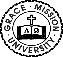 Information on Degree Completion Plan (학점이수와 졸업에 관한 안내, 211026)하나님의 비젼을 이루는 GMU의 모든 학생들을 주님의 이름으로 환영하며, 학점이수와 졸업에 관한 안내를 드립니다. GMU는 기본적으로 2학기제로 운영됩니다. 1학기의 총 기간은 16주 이지만, 중간에 1주일은 자습을 하기 때문에 강의는 15주간 동안 진행하게 됩니다. 그리고 여름방학과 겨울방학에 특강으로 선택과목들을 제공합니다. 대학부 학생들은 128학점, MAICS 학생은 49학점, MACE 학생들은 69학점, MDiv 학생들은 105 (96) 학점, 그리고 선교학박사 (DMiss) 과정 학생은 42학점, 철학박사 과정은 58학점을 이수하면 학업 년 수에 상관없이 졸업할 수 있습니다. 그런데 졸업하기 위해서는 다음 페이지에 있는 Degree Completion Worksheet에 명시된 필수과목들을 반드시 수강해야 합니다. 그러므로 수강과목을 선정할 때 필수과목들을 놓치지 않도록 매 학기마다 표시하면서 잘 계획하기 바랍니다. 다른 인가받은 학교에서 전학하는 학생은 최대로 대학부 75%까지, 대학원 20%, 박사과정은 24학점 이내로 학점을 인정받을 수 있습니다. 인가받지 않은 학교에서 받은 학점은 교수회의 특별한 허가가 있을 때만, 약간 인정해 줄 수 있습니다 (대학부는 30%이내, 대학원은 10% 이내). We welcome all of GMU students who endeavor in fulfilling the visions of God and would like to provide you with unit transfer and graduation information. GMU basically operates in two semesters and provide special elective classes during Summer and Winter breaks.  The following units must be acquired in order to graduate, regardless of the length of year in school: 128 units for undergraduate students; 69 units for MACE students and 105 (96) units for MDiv students.  However, students must take classes listed on the Degree Completion Worksheet in order to graduate.  Therefore, students must carefully review and check the required classes before making a decision to take classes in each semester. The transfer undergraduate students may receive up to 75% in unit transfers and 25% of the total required units must be taken at GMU in order to graduate in our school. The transfer graduate students may receive up to 20% in unit transfers and 80% of the total required units must be taken at GMU in order to graduate in our school. The transfer doctoral students may receive up to 24 unit transfers and remaining of the total required units must be taken at GMU in order to graduate in our school. Information to Both Undergraduate & Graduate Students (대학부와 대학원생에 대한 일반 안내)모든 학생들은 졸업하기 전에 목회실습을 0.5학점씩 6학기를 (총 3학점, MACE 학생은 2학점, MAICS 학생은 1학점) 반드시 등록하고 이수해야 한다. 유학생들은 이 과목과 연계하여 CPT를 (학과관련 실습허가) 반드시 신청해야 하고, 3학점을 다 채웠을지라도 0.5학점을 계속 등록해야 한다. 그러나 3학점이 넘은 목회실습 학점은 졸업학점에 포함되지 않는다. All students must register and complete 0.5 unit of Ministry Formation during the 6 semesters prior to the graduation. Foreign students must register in CPT (Curriculum based Practical Training) in association with Ministry Formation, and even after the completion of 3 required units, student must continue to register with 0.5 unit.  However, Ministry Formation units of more than 3 units cannot be counted toward the graduation completion units.MA 학생들은 목회실습에서 2학점을 (4학기) 이수해야 하고, 한 학기 이상은 반드시 “교육” (Teaching) 분야의 실습을 해야 한다. MA program students must complete 2 units of Ministry Formation in 4 semesters and at least one semester must be in “Teaching” related areas.유학생들은 ESL 영어과목을 9학점 이상 반드시 이수해야 한다 (졸업학점에 포함 안됨). TOEFL을 인정받거나 미국의 다른 학교에서 영어를 공부한 성적을 확인하면 면제받을 수 있다. Foreign students must complete 9 ESL units which are not credited toward the required graduation units.  However, it is waived if approved with TOEFL, or provide a proof of studying English in other U.S. schools. 모든 학생은 학교예배와 영성훈련 행사에 반드시 참여해야 한다. All students must attend chapel services and spiritual formation events.가을/ 봄 정규학기에 학생들은 목회실습 포함하여 최소 6학점에서 최대 19학점까지 등록할 수 있다. During Fall/Spring semester, students may take minimum 6 and maximum 19 units including Ministry Formation. 개별학습은 졸업이나 특별한 사정이 있을 때만 교무학장과 담당교수의 허락을 받아야 한다. 그리고 개별학습으로 여름방학에 최대로 6학점 이내, 겨울방학에는 3학점 이내에서 수강할 수 있다. For the independent studies, student may take maximum of 6 units during Summer break and maximum of 3 units during Winter break.반드시 헬라어 히브리어 과목을 입학한 첫 1년 안에 들어야 한다. 그리고 학과목들 중 먼저 들어야 다음 단계를 수강할 수 있는 과목들은 반드시 먼저 수강해야 한다. 먼저 들어야 할 과목의 안내는 맨 뒷 페이지를 참조하라. Pre-requisite classes must be taken first prior to taking the classes that required pre-requisites.학업을 성공적으로 수행하기 위해서는 1과목당 1주일에 평균 5시간 정도가 필요하다. 3시간 정도는 1개의 강의를 들어야 하고, 1개의 강의당 숙제나 독서 등에 2시간 정도를 사용해야 한다. 즉, 3과목을 수강하면 1주일에 5시간씩 3일을 시간을 내야 한다. 그러므로 본인이 시간을 낼 수 있는 만큼만 계산하여 성공적으로 학업을 수행할 수 있는 과목 만큼만 수강신청을 해야 한다. Special Information for Graduate School (대학원 특별 안내)대학원의 필수과목들은 매년 같은 학기에 같은 과목들이 열리고, 선택과목들은 때에 따라 변경된다. Graduate program’s required classes are opened during the same semester each year. Elective classes do vary.MDiv. 학생들은 99학점의 필수과목을 반드시 수강하고, 6학점의 선택과목을 자유롭게 수강할 수 있다. MDiv students must complete 99 units from the required classes and may select 6 units from any of the elective classes.대학원 학생들은 Greek I, Hebrew I, Church History I, Research & Writing, Info. Literacy & Technology 등의 과목들을 대학부에서 수강하여 B+ 학점 이상을 받았을 경우 면제받을 수 있다. If graduate students had already taken classes, such as Greek I, Hebrew I, and Church History I during undergraduate with B+ or better grades, the courses will be waived. Special Information for Undergraduate School (대학부 특별 안내)대학부 필수과목들은 2년 또는 1년반 마다 같은 학기에 같은 과목들이 열린다. Undergraduate’s required classes are opened during the same semester every two years.대학부 학생은 리스트에 있는 필수과목을 반드시 수강하고, 나머지는 선택과목을 자유로 수강할 수 있다. Undergraduate students must complete the required classes and may select from any of the elective classes. BATh: Bachelor of Arts in Theology Degree Curriculum Plan (128 units)Starts: 	Dean’s Signature: __________________	Date ____________ 	Transfer units: 			Finish:	Dean’s Signature: __________________	Date ____________ 	Total units completed:			Prior to graduation, students must consult with academic dean and obtain a signature in order to complete the degree program. BACC: Bachelor of Arts in Christian Counseling Degree Curriculum Plan (128 units)Starts: 	Dean’s Signature: __________________	Date ____________ 	Transfer units: 			Finish:	Dean’s Signature: __________________	Date ____________ 	Total units completed:			Prior to graduation, students must consult with academic dean and obtain a signature in order to complete the degree program. MDiv: Master of Divinity Degree Curriculum Plan (105/ 96 units) Starts: 	Dean’s Signature: __________________ 	Date ____________ 	Transfer units: 			Finish:	Dean’s Signature: __________________ 	Date ____________ 	Total units completed:			Prior to graduation, students must consult with academic dean and obtain a signature in order to complete the degree program. MACE: Master of Arts in Christian Education Degree Curriculum Plan (69 units) Starts: 	Dean’s Signature: __________________ 	Date ____________ 	Transfer units: 			Finish:	Dean’s Signature: __________________ 	Date ____________ 	Total units completed:			Prior to graduation, students must consult with academic dean and obtain a signature in order to complete the degree program.  MACC: Master of Arts in Christian Counseling Degree Curriculum Plan(Two-Year Plan 49 Units)Starts: 	Dean’s Signature: __________________ 	Date ____________ 	Transfer units: 			Finish:	Dean’s Signature: __________________ 	Date ____________ 	Total units completed:			Prior to graduation, students must consult with academic dean and obtain a signature in order to complete the degree program. MAICS-BAM: Master of Arts in Intercultural Studies Degree Curriculum Plan (Emphasis on Business as Mission) (Two-Year Plan 49 Units)Starts: 	Dean’s Signature: __________________ 	Date ____________ 	Transfer units: 			Finish:	Dean’s Signature: __________________ 	Date ____________ 	Total units completed:			Prior to graduation, students must consult with academic dean and obtain a signature in order to complete the degree program. MAICS-Le: Master of Arts in Intercultural Studies Degree Curriculum Plan (Emphasis on Mission Leadership) (Two-Year Plan 49 Units)Starts: 	Dean’s Signature: __________________ 	Date ____________ 	Transfer units: 			Finish:	Dean’s Signature: __________________ 	Date ____________ 	Total units completed:			Prior to graduation, students must consult with academic dean and obtain a signature in order to complete the degree program. DMiss: Doctor of Missiology Degree Curriculum Plan (DMiss) Program(Three-Year Plan 42 Credit)Starts: Director of Doctoral Studies: ____________ Date____________ Transfer units: ____________Finish: Director of Doctoral Studies: ____________ Date____________ Total units completed: __________Prior to graduation, students must consult with academic dean and obtain a signature in order to complete the degree program.PhD-ICS: Doctor of Philosophy in Intercultural Studies Degree Curriculum Plan (PhD Program)(Five-Year Plan 58 Credit)Starts: Director of Doctoral Studies: ____________ Date____________ Transfer units: ________________Finish: Director of Doctoral Studies: ____________ Date____________ Total units completed: __________Prior to graduation, students must consult with academic dean and obtain a signature in order to complete the degree program. Bachelor of Theology Curriculum Degree Curriculum Plan (B. Th. Four-Year Plan 128 Units)Total of 128 units are required for Bachelor of Theology. Out of 128 total units, 108 units must be from the required classes and 20 units may be from open elective classes.Many electives are taken during Summer and Winter breaks in languages and specific classes.School Officer Information Bachelor of Christian Counseling Completion Plan (BACC Four-Year Plan 128 Units)Total of 128 units are required for Bachelor of Theology. Out of 128 total units, 117 units must be from the required classes and 11 units may be from open elective classes.Many electives are taken during Summer and Winter breaks in languages and specific classes.School Officer Information Master of Divinity Curriculum Degree Completion Plan (MDiv Three-Year Plan 105/ 96 Units)Total of 105 units are required to graduate. 90 units must be taken from required classes, 9 units are prerequisites,  and 6 units may be taken from elective classes. Greek I (3 units), Hebrew I (3 units), & Church History I (3 units) are prerequisites for MDiv Students (대학부에서 이 과목들을 수강하지 않은 학생은 이 예비필수로 이 과목들을 수강해야 한다. 이 과목들은 졸업학점 96에 포함되지 않는다.)Elective classes may be taken during Summer and Winter breaks in languages and specific classes.BL513 Greek I is offered only during Summer (July-August) break. (신입생들은 반드시 첫해에 수강해야 한다) * Students in these classes require prerequisites such as Greek I, Hebrew I, Church History I, Intro. to Homiletics, and Research & Writing (or Info. Literacy & Technology). Many students achieve first level of proficiency in these areas through their B.A. studies. Prior to graduation, students must consult with academic dean and obtain a signature in order to complete the degree programSchool Officer Information Master of Arts in Christian Education Degree Completion Plan(Two-Year Plan 69 Units)School Officer Information Master of Arts in Christian Counseling Degree Completion Plan(Two-Year Plan 49 Units)School Officer Information Master of Arts in Intercultural Studies Degree Completion Plan (Emphasis on Business as Mission) (Two-Year Plan 48 Units)School Officer Information Doctor of Missiology (DMiss) Program Degree Completion Plan (4 Years)School Officer InformationDoctor of Philosophy in Intercultural Studies (PhD Program) Degree Completion Plan(Five-Year Plan)School Officer InformationChild Education Emphasis Courses (Preschool Teacher Credential)List of classes requiring pre-requisite classes (순서대로 들어야 할 과목들)헬라어와 히브리어 과목은 반드시 입학한 첫해에 수강해야 한다. Course sequencing of MDiv & MACE: Greek 1 and Hebrew 1 are pre-requisites for Greek 2 and Hebrew 2, respectivelyGreek 2 and Hebrew 2 are pre-requisites for HermeneuticsGreek 1 is pre-requisite for The GospelHebrew 1 is pre-requisites for OT513 The Pentateuch (Prerequisite Hebrew I)Hermeneutics is pre-requisite for HomileticsHomiletics is pre-requisite for Preaching PracticumCourse sequencing of B.Th.:Greek 1 and Hebrew 1 are pre-requisites for HermeneuticsHermeneutics is pre-requisite for Sermon Preparation다음의 과목들 중에 하나만 필수과목으로 수강하면 되고, 다른  과목을 더 들었을 경우 나머지는 선택과목으로 처리한다. 이외에도 유사한 과목들이 열리면 같은 규칙을 적용한다. Student must take only one out of the following classes.  If several classes are taken, others are considered as elective courses. 대학부 (Undergraduate)다음의 과목들 중에 하나만 필수과목으로 수강하면 되고, 다른  과목을 더 들었을 경우 나머지는 선택과목으로 처리한다. 이외에도 유사한 과목들이 열리면 같은 규칙을 적용한다. Student must take only one out of the following classes.  If several classes are taken, others are considered as elective courses. GE223 Research & Writing 또는 (or)GI133 Info. Literacy & Technology다음의 과목들 중에 하나만 필수과목으로 수강하면 되고, 다른  과목을 더 들었을 경우 나머지는 선택과목으로 처리한다. 이외에도 유사한 과목들이 열리면 같은 규칙을 적용한다. Student must take only one out of the following classes.  If several classes are taken, others are considered as elective courses. SF429 Cross-cultural Spirituality 또는 (or)SF323 Readings in Spirituality대학원 (Graduate)SF429 Cross-cultural Spirituality 또는 (or)SF323 Readings in SpiritualityNT518 The Gospels 또는 (or)NT533 Life & Ministry of ChristNT203	The Gospels 또는 (or)NT483 Life & Ministry of ChristPT683 Cross-cultural Ministry 또는 (or) PT603 Pastoral Theology & Ministry 또는 (or)PT582 Practical Theology or PT593 Pastoral MentoringPM413 Pastoral Theology 또는 (or)PT483 Cross-cultural Ministry 또는 (or)PT453 Practical Theology or PT433 Pastoral MentoringSF613 Cross-cultural Spirituality, or SF533 Spiritual Formation, or SF543 Equipping Believers in S. FCE153 Christian Education 또는 (or) EC108 Child Education 또는 (or)  CE383 Lifespan DevelopmentNameStudent IDSemester DateGeneral Studies-45 units____CH103 Church History I (History of Christianity) ____GA133 Anthropological Studies (Cultural Anthropology)____GE173 Intro. to Education____GH143 World Civilization____GM153 Intro. to Music____GE163 Intro. to Philosophy____GS163 Intro. to Physical Science____GE223 Research & Writing (or GI133 Info. Literacy & Technology)____GE233 English Literature____SO273 Sociology & Intercultural Community____CO213 Intro. to Psychology____GE343 Communication & Public Speaking____PT443 Christian Ethics____BL313 Greek I____BL353 Biblical Hebrew IBiblical / Theological Studies-30 units____BT123 Introduction to the Bible____ST122 Bible Doctrine I____ST123 Bible Doctrine II____OT203 Study of Old Testament I (The Pentateuch)____OT213 Study of Old Testament II (Historical & Poetic Books)____OT363 Study of Old Testament III (The Prophets)____BT313 Introduction to Hermeneutics____NT203 Study of New Testament I (The Gospels or NT483 Life & Min. of Christ)____NT413 Study of New Testament II (Acts & Pauline Epistles)____NT468 Study of New Testament III (General Epistles & Revelation)Professional/ Practical Studies-36 units____CE153 Christian Education (or EC108 Child Education, or CE383 Lifespan Development)____CO253 Intro. to Counseling____MT273 History of Missions____LT303 Foundations of Leadership (or LT493 Cross-cultural Leadership)General Studies-45 units____CH103 Church History I (History of Christianity) ____GA133 Anthropological Studies (Cultural Anthropology)____GE173 Intro. to Education____GH143 World Civilization____GM153 Intro. to Music____GE163 Intro. to Philosophy____GS163 Intro. to Physical Science____GE223 Research & Writing (or GI133 Info. Literacy & Technology)____GE233 English Literature____SO273 Sociology & Intercultural Community____CO213 Intro. to Psychology____GE343 Communication & Public Speaking____PT443 Christian Ethics____BL313 Greek I____BL353 Biblical Hebrew IBiblical / Theological Studies-30 units____BT123 Introduction to the Bible____ST122 Bible Doctrine I____ST123 Bible Doctrine II____OT203 Study of Old Testament I (The Pentateuch)____OT213 Study of Old Testament II (Historical & Poetic Books)____OT363 Study of Old Testament III (The Prophets)____BT313 Introduction to Hermeneutics____NT203 Study of New Testament I (The Gospels or NT483 Life & Min. of Christ)____NT413 Study of New Testament II (Acts & Pauline Epistles)____NT468 Study of New Testament III (General Epistles & Revelation)Professional/ Practical Studies-36 units____CE153 Christian Education (or EC108 Child Education, or CE383 Lifespan Development)____CO253 Intro. to Counseling____MT273 History of Missions____LT303 Foundations of Leadership (or LT493 Cross-cultural Leadership)____PT333 Sermon Preparation____SF324 Spiritual Formation (or SF429 Cross-cultural Spirituality)____ST333 Christian Apologetics____LT423 Discipleship & Cell____PM413 Pastoral Theology (or PT483)____PT493 Senior Integrative Seminar____MT 411-3 Missions Practicum (선교실습)PT401-6 Ministry Formation (0.5 unit, 6 Semesters)_____  0.5 unit,            _____ 0.5 unit_____  0.5 unit,            _____ 0.5 unit_____  0.5 unit,            _____ 0.5 unitElectives & Concentration-17 units_____  _____________________________(__units)_____  _____________________________(__units)_____  _____________________________(__units)_____  _____________________________(__units)_____  _____________________________(__units)_____  _____________________________(__units)_____  _____________________________(__units)Spiritual Enrichment Activities _____  _____________________________(__units)_____  _____________________________(__units)_____  _____________________________(__units)ESL (Only International Students with I-20)_____  _____________________________(__units)_____  _____________________________(__units)_____  _____________________________(__units)Bible Knowledge Tests1st  _________(          ),   Exit _________ (         )* All classes are 3 units if there is no indication.____PT333 Sermon Preparation____SF324 Spiritual Formation (or SF429 Cross-cultural Spirituality)____ST333 Christian Apologetics____LT423 Discipleship & Cell____PM413 Pastoral Theology (or PT483)____PT493 Senior Integrative Seminar____MT 411-3 Missions Practicum (선교실습)PT401-6 Ministry Formation (0.5 unit, 6 Semesters)_____  0.5 unit,            _____ 0.5 unit_____  0.5 unit,            _____ 0.5 unit_____  0.5 unit,            _____ 0.5 unitElectives & Concentration-17 units_____  _____________________________(__units)_____  _____________________________(__units)_____  _____________________________(__units)_____  _____________________________(__units)_____  _____________________________(__units)_____  _____________________________(__units)_____  _____________________________(__units)Spiritual Enrichment Activities _____  _____________________________(__units)_____  _____________________________(__units)_____  _____________________________(__units)ESL (Only International Students with I-20)_____  _____________________________(__units)_____  _____________________________(__units)_____  _____________________________(__units)Bible Knowledge Tests1st  _________(          ),   Exit _________ (         )* All classes are 3 units if there is no indication.NameStudent IDSemester DateGeneral Studies-45 units____CH103 Church History I (History of Christianity) ____GA133 Anthropological Studies (Cultural Anthropology)____GE173 Intro. to Education____CE153 Christian Education (or EC108 Child Education, or CE383 Lifespan Development)____GH143 World Civilization____GM153 Intro. to Music____GE163 Intro. to Philosophy____GS163 Intro. to Physical Science____GE223 Research & Writing (or GI133 Info. Literacy & Technology)____GE233 English Literature____SO273 Sociology & Intercultural Community____GE343 Communication & Public Speaking____LT303 Foundations of Leadership (or or LT493 Cross-cultural Leadership)____BL313 Greek I____BL353 Biblical Hebrew IBiblical / Theological Studies-36 units____BT123 Introduction to the Bible____ST122 Bible Doctrine I____ST123 Bible Doctrine II____OT203 Study of Old Testament I (The Pentateuch)____OT213 Study of Old Testament II (Historical & Poetic Books)____OT363 Study of Old Testament III (The Prophets)____BT313 Introduction to Hermeneutics____NT203 Study of New Testament I (The Gospels or NT483 Life & Min. of Christ)____NT413 Study of New Testament II (Acts & Pauline Epistles)____NT468 Study of New Testament III (General Epistles & Revelation)____MT 411-3 Missions Practicum____SF324 Spiritual Formation (or SF429 Cross-cultural Spirituality)PT401-6 Ministry Formation (0.5 unit, 6 Semesters)_____  0.5 unit,            _____ 0.5 unit_____  0.5 unit,            _____ 0.5 unit_____  0.5 unit,            _____ 0.5 unitGeneral Studies-45 units____CH103 Church History I (History of Christianity) ____GA133 Anthropological Studies (Cultural Anthropology)____GE173 Intro. to Education____CE153 Christian Education (or EC108 Child Education, or CE383 Lifespan Development)____GH143 World Civilization____GM153 Intro. to Music____GE163 Intro. to Philosophy____GS163 Intro. to Physical Science____GE223 Research & Writing (or GI133 Info. Literacy & Technology)____GE233 English Literature____SO273 Sociology & Intercultural Community____GE343 Communication & Public Speaking____LT303 Foundations of Leadership (or or LT493 Cross-cultural Leadership)____BL313 Greek I____BL353 Biblical Hebrew IBiblical / Theological Studies-36 units____BT123 Introduction to the Bible____ST122 Bible Doctrine I____ST123 Bible Doctrine II____OT203 Study of Old Testament I (The Pentateuch)____OT213 Study of Old Testament II (Historical & Poetic Books)____OT363 Study of Old Testament III (The Prophets)____BT313 Introduction to Hermeneutics____NT203 Study of New Testament I (The Gospels or NT483 Life & Min. of Christ)____NT413 Study of New Testament II (Acts & Pauline Epistles)____NT468 Study of New Testament III (General Epistles & Revelation)____MT 411-3 Missions Practicum____SF324 Spiritual Formation (or SF429 Cross-cultural Spirituality)PT401-6 Ministry Formation (0.5 unit, 6 Semesters)_____  0.5 unit,            _____ 0.5 unit_____  0.5 unit,            _____ 0.5 unit_____  0.5 unit,            _____ 0.5 unit* All classes are 3 units if there is no indication.Christian Counseling Studies-33 units____CO213 Intro. to Psychology____CO233 Personal Foundation from Whole Person Perspective____CO303 Lifespan Development & Counseling____CO350 Intro to Psychopathology & Counseling____CO424 Counseling Theories ____CO450 Intro to Family Counseling ____CO451 Integration of Psychology & Theology ____CO460 Interpersonal & Cross-Cultural Issues & Counseling ____CO493 Pre-Internship in Christian Counseling Ministries____CO494 Internship in Christian Counseling Ministries____PT493 Senior Integrative SeminarElectives & Concentration-11 units____CO453 Addiction Counseling _____  _____________________________(__units)_____  _____________________________(__units)_____  _____________________________(__units)Spiritual Enrichment Activities _____  _____________________________(__units)_____  _____________________________(__units)_____  _____________________________(__units)ESL (Only International Students with I-20)_____  _____________________________(__units)_____  _____________________________(__units)_____  _____________________________(__units)Bible Knowledge Tests1st  _________(          ),   Exit _________ (         )* All classes are 3 units if there is no indication.Christian Counseling Studies-33 units____CO213 Intro. to Psychology____CO233 Personal Foundation from Whole Person Perspective____CO303 Lifespan Development & Counseling____CO350 Intro to Psychopathology & Counseling____CO424 Counseling Theories ____CO450 Intro to Family Counseling ____CO451 Integration of Psychology & Theology ____CO460 Interpersonal & Cross-Cultural Issues & Counseling ____CO493 Pre-Internship in Christian Counseling Ministries____CO494 Internship in Christian Counseling Ministries____PT493 Senior Integrative SeminarElectives & Concentration-11 units____CO453 Addiction Counseling _____  _____________________________(__units)_____  _____________________________(__units)_____  _____________________________(__units)Spiritual Enrichment Activities _____  _____________________________(__units)_____  _____________________________(__units)_____  _____________________________(__units)ESL (Only International Students with I-20)_____  _____________________________(__units)_____  _____________________________(__units)_____  _____________________________(__units)Bible Knowledge Tests1st  _________(          ),   Exit _________ (         )NameStudent IDSemester DateGeneral Studies(Cross-cultural & Leadership) – 27 units____RW513 Methods of Research & Writing (GI563 Research Writing & Info. Technology)____BL518 Greek II (Greek I is Required)____BL558 Hebrew II (Hebrew I is Required)____CH508 Church History II ____GA534 Cross-cultural Anthropology____CE563 Cross-cultural Teaching & Learning (or CE583 Christian Education)____LT543 Leadership & Administration (or LT593 Cross-cultural Leadership)____GE523 Issues in Social Justice & Ethics____GS513 Integrative Exit Seminar Biblical/Theological Studies – 33 units____BT504 Theology of the Testaments (Intro. to the Bible) ____OT513 The Pentateuch ____OT573 Historical Books & Poetic Books ____OT558 The Prophets ____NT518 The Gospels (or NT533 Life & Ministry of Christ)____NT573 Acts & Pauline Epistles ____NT598 General Epistles & Revelation ____BT513 Issues in Hermeneutics ____ST513 Systematic Theology I ____ST523 Systematic Theology II ____ST533 Systematic Theology III Professional/ Practical Studies – 30 units____MT513 Intro. to Mission ____MT531-3 Missions Practicum II (선교실습)____SF613 Cross-cultural Spirituality (or SF533 Spiritual Formation, or SF543 Equipping Believers in Spiritual Formation) ____PT513 Homiletics ____PT533 Preaching Practicum (PT513 Required)____PT553 Cells & Church Planting General Studies(Cross-cultural & Leadership) – 27 units____RW513 Methods of Research & Writing (GI563 Research Writing & Info. Technology)____BL518 Greek II (Greek I is Required)____BL558 Hebrew II (Hebrew I is Required)____CH508 Church History II ____GA534 Cross-cultural Anthropology____CE563 Cross-cultural Teaching & Learning (or CE583 Christian Education)____LT543 Leadership & Administration (or LT593 Cross-cultural Leadership)____GE523 Issues in Social Justice & Ethics____GS513 Integrative Exit Seminar Biblical/Theological Studies – 33 units____BT504 Theology of the Testaments (Intro. to the Bible) ____OT513 The Pentateuch ____OT573 Historical Books & Poetic Books ____OT558 The Prophets ____NT518 The Gospels (or NT533 Life & Ministry of Christ)____NT573 Acts & Pauline Epistles ____NT598 General Epistles & Revelation ____BT513 Issues in Hermeneutics ____ST513 Systematic Theology I ____ST523 Systematic Theology II ____ST533 Systematic Theology III Professional/ Practical Studies – 30 units____MT513 Intro. to Mission ____MT531-3 Missions Practicum II (선교실습)____SF613 Cross-cultural Spirituality (or SF533 Spiritual Formation, or SF543 Equipping Believers in Spiritual Formation) ____PT513 Homiletics ____PT533 Preaching Practicum (PT513 Required)____PT553 Cells & Church Planting ____CO593 Pastoral Counseling ____ST583 Issues in Christian Apologetics ____PT603 Practical Theology (Pastoral Theology & Ministry or PT683 Cross-cultural Ministry)PT501-6 Advanced Ministry Formation (0.5 unit, 6 Semesters)_____  0.5 unit,            _____ 0.5 unit_____  0.5 unit,            _____ 0.5 unit_____  0.5 unit,            _____ 0.5 unitElective & Special Courses – 6 units 다음의 3과목은 대학부나 다른 프로그램에서 배우지 않았으면 필수예비 과목으로 대학부에서 수강해야 한다 (105 학점 졸업). _____Greek I-대학부 미수강자는 필수 & 선수 (3 units)_____Hebrew I-대학부 미수강자는 필수 & 선수(3 units)_____Church History I-대학부 미수강자는 필수 &선수 (3 units)위의 과목들을 GMU 대학부에서 공부했을 경우 면제받을 수 있다. 그러므로 96학점만 이수하면 MDiv를 졸업할 수 있다. _____  _____________________________(__units)_____  _____________________________(__units)Spiritual Enrichment Activities _____  _____________________________(__units)_____  _____________________________(__units) _____  _____________________________(__units)ESL (Only International Students with I-20)_____  _____________________________(__units)_____  _____________________________(__units) _____  _____________________________(__units)Bible Knowledge Tests1st  _________(          ),   Exit _________ (         )* All courses are 3 units if there is no indication.____CO593 Pastoral Counseling ____ST583 Issues in Christian Apologetics ____PT603 Practical Theology (Pastoral Theology & Ministry or PT683 Cross-cultural Ministry)PT501-6 Advanced Ministry Formation (0.5 unit, 6 Semesters)_____  0.5 unit,            _____ 0.5 unit_____  0.5 unit,            _____ 0.5 unit_____  0.5 unit,            _____ 0.5 unitElective & Special Courses – 6 units 다음의 3과목은 대학부나 다른 프로그램에서 배우지 않았으면 필수예비 과목으로 대학부에서 수강해야 한다 (105 학점 졸업). _____Greek I-대학부 미수강자는 필수 & 선수 (3 units)_____Hebrew I-대학부 미수강자는 필수 & 선수(3 units)_____Church History I-대학부 미수강자는 필수 &선수 (3 units)위의 과목들을 GMU 대학부에서 공부했을 경우 면제받을 수 있다. 그러므로 96학점만 이수하면 MDiv를 졸업할 수 있다. _____  _____________________________(__units)_____  _____________________________(__units)Spiritual Enrichment Activities _____  _____________________________(__units)_____  _____________________________(__units) _____  _____________________________(__units)ESL (Only International Students with I-20)_____  _____________________________(__units)_____  _____________________________(__units) _____  _____________________________(__units)Bible Knowledge Tests1st  _________(          ),   Exit _________ (         )* All courses are 3 units if there is no indication.NameStudent IDSemester DateBiblical/ Theological Studies – 21 units____BT504 Theology of the Testaments ____NT518 The Gospels (or NT533 Life & Ministry of Christ)____BL513 Greek I (or BL553 Biblical Hebrew I)____BT513 Issues in Hermeneutics   ____ST513 Systematic Theology I ____ST523 Systematic Theology II ____ST533 Systematic Theology III Christian Education –24 units____EC503 Child Education ____GE573 Issues in Educational Theories____GE523 Issues in Social Justice & Ethics____CE563 Cross-cultural Teaching & Learning ____CE683 Lifespan Development ____CE528 Adult Education____CE583 Christian Education ____CE503 Christian Philosophy of Education Practical Theology – 17 units____RW513 Methods of Research & Writing (or GI533 Information Literacy & Technology)____SF533 Spiritual Formation (or SF613 Cross-cultural Spirituality)____CO593 Pastoral Counseling ____LT543 Leadership & Administration (or LT593 Cross-cultural Leadership)____GS513 Integrative Exit Seminar Biblical/ Theological Studies – 21 units____BT504 Theology of the Testaments ____NT518 The Gospels (or NT533 Life & Ministry of Christ)____BL513 Greek I (or BL553 Biblical Hebrew I)____BT513 Issues in Hermeneutics   ____ST513 Systematic Theology I ____ST523 Systematic Theology II ____ST533 Systematic Theology III Christian Education –24 units____EC503 Child Education ____GE573 Issues in Educational Theories____GE523 Issues in Social Justice & Ethics____CE563 Cross-cultural Teaching & Learning ____CE683 Lifespan Development ____CE528 Adult Education____CE583 Christian Education ____CE503 Christian Philosophy of Education Practical Theology – 17 units____RW513 Methods of Research & Writing (or GI533 Information Literacy & Technology)____SF533 Spiritual Formation (or SF613 Cross-cultural Spirituality)____CO593 Pastoral Counseling ____LT543 Leadership & Administration (or LT593 Cross-cultural Leadership)____GS513 Integrative Exit Seminar PT501-4 Advance Ministry Formation (0.5 unit, 4 Semesters)_____  0.5 unit,            _____ 0.5 unit_____  0.5 unit,            _____ 0.5 unitElective & Special Courses – 7 units _____  _____________________________(__units)_____  _____________________________(__units)_____  _____________________________(__units)Spiritual Enrichment Activities _____  _____________________________(__units)_____  _____________________________(__units) _____  _____________________________(__units)ESL (Only International Students with I-20)_____  _____________________________(__units)_____  _____________________________(__units) _____  _____________________________(__units)Bible Knowledge Tests1st  _________(          ),   Exit _________ (         )* All courses are 3 units if there is no indication.PT501-4 Advance Ministry Formation (0.5 unit, 4 Semesters)_____  0.5 unit,            _____ 0.5 unit_____  0.5 unit,            _____ 0.5 unitElective & Special Courses – 7 units _____  _____________________________(__units)_____  _____________________________(__units)_____  _____________________________(__units)Spiritual Enrichment Activities _____  _____________________________(__units)_____  _____________________________(__units) _____  _____________________________(__units)ESL (Only International Students with I-20)_____  _____________________________(__units)_____  _____________________________(__units) _____  _____________________________(__units)Bible Knowledge Tests1st  _________(          ),   Exit _________ (         )* All courses are 3 units if there is no indication.NameStudent IDSemester DateBiblical/Theological Studies: 12 Units Hours ____BT504 Theology of the Testaments ____ST513 Systematic Theology I____ST523 Systematic Theology II (or ST533 Systematic Theology III)____LT593 Cross-cultural LeadershipCounseling Concentration: 27 Units Hours ____CO514 Psychopathology & Counseling____CO515 Theory and Practice of Counseling & Psychotherapy ____CO523 Biblical Foundation For Psychotherapies____CO540 Alcohol and Drug Addiction Treatment Counseling ____CO553 Marriage, Family & Christianity____CO564 Crisis, Trauma & Grief Counseling ____CO583 Pastoral Care & Counseling ____CO594 Laws & Ethics in Christian Counseling____SF533 Spiritual Formation (SF613 Cross-cultural Spirituality)Practical Theology & Integration: 13 Units Hours____CO571 Christian Counseling Internship I____CO572 Christian Counseling Internship II____GS593 Integrative Exit Seminar in Counseling PT501-2 Ministry Formation (0.5 unit, 2 Semesters)_____  0.5 unit,            _____ 0.5 unitBiblical/Theological Studies: 12 Units Hours ____BT504 Theology of the Testaments ____ST513 Systematic Theology I____ST523 Systematic Theology II (or ST533 Systematic Theology III)____LT593 Cross-cultural LeadershipCounseling Concentration: 27 Units Hours ____CO514 Psychopathology & Counseling____CO515 Theory and Practice of Counseling & Psychotherapy ____CO523 Biblical Foundation For Psychotherapies____CO540 Alcohol and Drug Addiction Treatment Counseling ____CO553 Marriage, Family & Christianity____CO564 Crisis, Trauma & Grief Counseling ____CO583 Pastoral Care & Counseling ____CO594 Laws & Ethics in Christian Counseling____SF533 Spiritual Formation (SF613 Cross-cultural Spirituality)Practical Theology & Integration: 13 Units Hours____CO571 Christian Counseling Internship I____CO572 Christian Counseling Internship II____GS593 Integrative Exit Seminar in Counseling PT501-2 Ministry Formation (0.5 unit, 2 Semesters)_____  0.5 unit,            _____ 0.5 unitPrerequisites 다음의 과목들을 대학부에서 수강하지 않은 학생은 졸업학점과 관계없이 추가로 더 수강해야 한다. ____CO223 Personal Foundation from Whole Person Perspective (Personal Awareness & Growth as a Counselor) 전인격적인 기초____CO213 Intro to Psychology (*pre-requisite)____CO303 Lifespan Development & CounselingSpiritual Enrichment Activities _____  _____________________________(__units)_____  _____________________________(__units) _____  _____________________________(__units)ESL (Only International Students with I-20)_____  _____________________________(__units)_____  _____________________________(__units) _____  _____________________________(__units)Bible Knowledge Tests1st  _________(          ),   Exit _________ (         )* All courses are 3 units if there is no indication.Prerequisites 다음의 과목들을 대학부에서 수강하지 않은 학생은 졸업학점과 관계없이 추가로 더 수강해야 한다. ____CO223 Personal Foundation from Whole Person Perspective (Personal Awareness & Growth as a Counselor) 전인격적인 기초____CO213 Intro to Psychology (*pre-requisite)____CO303 Lifespan Development & CounselingSpiritual Enrichment Activities _____  _____________________________(__units)_____  _____________________________(__units) _____  _____________________________(__units)ESL (Only International Students with I-20)_____  _____________________________(__units)_____  _____________________________(__units) _____  _____________________________(__units)Bible Knowledge Tests1st  _________(          ),   Exit _________ (         )* All courses are 3 units if there is no indication.NameStudent IDSemester DateBiblical/Theological Studies: 18 Units Hours (6 Courses)____BT504 Theology of the Testaments ____One from the following New Testament Courses (NT518 Gospels, NT573 Acts & Pauline Epistles, or NT598 General Epistles & Revelation)____One from the following Old Testament Courses (OT513 The Pentateuch, OT573 Historical Books & Wisdom Lit., or OT558 The Prophets)____ST513 Systematic Theology I ____ST523 Systematic Theology II ____ST533 Systematic Theology III Business Professional Studies: 12 Units Hours (4 Courses)____GB511 Principles of Accounting & Tax ____GB513 Effective Marketing &Management Techniques____One of the Entrepreneurship courses (GB515 Basic Foundations of Business, GB516 Foundations of Entrepreneurship,  GB517  International Business, GB518 International Law, 573 Practical Model of Strategic Business as Mission, or GB524 Management for Non-profit Organization) Missiology & Practical Integration: 22 Units Hours (6 Courses)____MT513 Intro. to Missions____GA534 Cross-cultural AnthropologyBiblical/Theological Studies: 18 Units Hours (6 Courses)____BT504 Theology of the Testaments ____One from the following New Testament Courses (NT518 Gospels, NT573 Acts & Pauline Epistles, or NT598 General Epistles & Revelation)____One from the following Old Testament Courses (OT513 The Pentateuch, OT573 Historical Books & Wisdom Lit., or OT558 The Prophets)____ST513 Systematic Theology I ____ST523 Systematic Theology II ____ST533 Systematic Theology III Business Professional Studies: 12 Units Hours (4 Courses)____GB511 Principles of Accounting & Tax ____GB513 Effective Marketing &Management Techniques____One of the Entrepreneurship courses (GB515 Basic Foundations of Business, GB516 Foundations of Entrepreneurship,  GB517  International Business, GB518 International Law, 573 Practical Model of Strategic Business as Mission, or GB524 Management for Non-profit Organization) Missiology & Practical Integration: 22 Units Hours (6 Courses)____MT513 Intro. to Missions____GA534 Cross-cultural Anthropology____MT581 Theological Foundations of Business as a Mission____MT582 Holistic Mission Perspective (or MT578 Mission History from a Business Perspective)____LT543 Leadership & Administration (or LT593 Cross-cultural Leadership)____One from Practical theology Courses (PT503 Cells & Church Planting, or PT683 Cross-cultural Ministry) ____GS513 Integrative Exit Seminar PT501-2 Ministry Formation (0.5 unit, 2 Semesters)_____ 0.5 unit,           _____ 0.5 unitSpiritual Enrichment Activities _____  _____________________________(__units)_____  _____________________________(__units) _____  _____________________________(__units)ESL (Only International Students with I-20)_____  _____________________________(__units)_____  _____________________________(__units) _____  _____________________________(__units)Bible Knowledge Tests1st  _________(          ),   Exit _________ (         )* All courses are 3 units if there is no indication.____MT581 Theological Foundations of Business as a Mission____MT582 Holistic Mission Perspective (or MT578 Mission History from a Business Perspective)____LT543 Leadership & Administration (or LT593 Cross-cultural Leadership)____One from Practical theology Courses (PT503 Cells & Church Planting, or PT683 Cross-cultural Ministry) ____GS513 Integrative Exit Seminar PT501-2 Ministry Formation (0.5 unit, 2 Semesters)_____ 0.5 unit,           _____ 0.5 unitSpiritual Enrichment Activities _____  _____________________________(__units)_____  _____________________________(__units) _____  _____________________________(__units)ESL (Only International Students with I-20)_____  _____________________________(__units)_____  _____________________________(__units) _____  _____________________________(__units)Bible Knowledge Tests1st  _________(          ),   Exit _________ (         )* All courses are 3 units if there is no indication.NameStudent IDSemester DateBiblical/Theological Studies: 18 Units Hours (6 Courses)____BT504 Theology of the Testaments ____One from the following New Testament Courses (NT518 Gospels, NT573 Acts & Pauline Epistles, or NT598 General Epistles & Revelation)____One from the following Old Testament Courses (OT513 The Pentateuch, OT573 Historical Books & Wisdom Lit., or OT558 The Prophets)____ST 523 Systematic Theology II____One from Following Courses (Church History, Pastoral Theology, Spirituality, Biblical Counseling, Women Leadership)Leadership Concentration: 18 Units Hours (6 Courses)____Foundations of Leadership____Mentoring & Coaching ____Developing Giftedness ____Psychology I ____LT543 Leadership & Administration (or LT593 Cross-cultural Leadership)____Cross-cultural Leadership PracticumPractical Theology & Integration: 16 Units Hours (5 Courses)____Biblical LeadershipBiblical/Theological Studies: 18 Units Hours (6 Courses)____BT504 Theology of the Testaments ____One from the following New Testament Courses (NT518 Gospels, NT573 Acts & Pauline Epistles, or NT598 General Epistles & Revelation)____One from the following Old Testament Courses (OT513 The Pentateuch, OT573 Historical Books & Wisdom Lit., or OT558 The Prophets)____ST 523 Systematic Theology II____One from Following Courses (Church History, Pastoral Theology, Spirituality, Biblical Counseling, Women Leadership)Leadership Concentration: 18 Units Hours (6 Courses)____Foundations of Leadership____Mentoring & Coaching ____Developing Giftedness ____Psychology I ____LT543 Leadership & Administration (or LT593 Cross-cultural Leadership)____Cross-cultural Leadership PracticumPractical Theology & Integration: 16 Units Hours (5 Courses)____Biblical Leadership____Global Servant Leadership (or LT593 Cross-cultural Leadership)____Lifelong Development for Leaders____Conflict Management for Leaders ____GS513 Integrative Exit Seminar PT501-2 Ministry Formation (0.5 unit, 2 Semesters)_____  0.5 unit,            _____ 0.5 unitSpiritual Enrichment Activities _____  _____________________________(__units)_____  _____________________________(__units) _____  _____________________________(__units)ESL (Only International Students with I-20)_____  _____________________________(__units)_____  _____________________________(__units) _____  _____________________________(__units)Bible Knowledge Tests1st  _________(          ),   Exit _________ (         )* All courses are 3 units if there is no indication.____Global Servant Leadership (or LT593 Cross-cultural Leadership)____Lifelong Development for Leaders____Conflict Management for Leaders ____GS513 Integrative Exit Seminar PT501-2 Ministry Formation (0.5 unit, 2 Semesters)_____  0.5 unit,            _____ 0.5 unitSpiritual Enrichment Activities _____  _____________________________(__units)_____  _____________________________(__units) _____  _____________________________(__units)ESL (Only International Students with I-20)_____  _____________________________(__units)_____  _____________________________(__units) _____  _____________________________(__units)Bible Knowledge Tests1st  _________(          ),   Exit _________ (         )* All courses are 3 units if there is no indication.NameStudent IDSemesterDateDoctoral CoreDoctoral CoreDissertationDissertation_______RW811 Colloquium Seminar_______RW811 Colloquium Seminar_______RW811 Dissertation Seminar: proposal_______RW811 Dissertation Seminar: proposal_______AT816 Anthropological Theory & The Age of                 the Fourth Industrial Revolution_______AT816 Anthropological Theory & The Age of                 the Fourth Industrial Revolution_______RW801 Tutorial 1:  Field Research_______RW801 Tutorial 1:  Field Research_______TM842 Advanced Missional Hermeneutics_______TM842 Advanced Missional Hermeneutics_______RW814 Dissertation Writing 1_______RW814 Dissertation Writing 1_______MH871 Contemporary World Mission Strategy in                Mission History_______MH871 Contemporary World Mission Strategy in                Mission History_______RW824 Dissertation Writing 2_______RW824 Dissertation Writing 2_______RW864 Research Methodology_______RW864 Research Methodology_______TM896 The Challenges of Contemporary Mission                Theology_______TM896 The Challenges of Contemporary Mission                TheologyMinistry Formation Ministry Formation EmphasisEmphasis________PM856 Pastoral Practicum________PM856 Pastoral Practicum_______MT844 Contemporary World Mission Issue _______MT844 Contemporary World Mission Issue _______PM864 Cross-Culture Missional Church Planting_______PM864 Cross-Culture Missional Church Planting_______TM836 Gospel and Contemporary Culture_______TM836 Gospel and Contemporary Culture_______CM811 Self-Care in Ministry/Mission_______CM811 Self-Care in Ministry/Mission_______PT844 Biblical Worship and Culture                Transformation_______PT844 Biblical Worship and Culture                Transformation_______AT821 Christian Apologetics and World Religion_______AT821 Christian Apologetics and World Religion_______LT844	 Cross-Cultural Leadership_______LT844	 Cross-Cultural LeadershipNameStudent IDSemesterDateDoctoral CoreDoctoral CoreComprehensive ExaminationsComprehensive Examinations_______RW911 Colloquium Seminar_______RW911 Colloquium Seminar_______CE942 Comprehensive Exam	_______CE942 Comprehensive Exam	_______AT916 Anthropological Theory & The Age of                 the Fourth Industrial Revolution_______AT916 Anthropological Theory & The Age of                 the Fourth Industrial Revolution_______BT942 God’s Mission in Old Testament_______BT942 God’s Mission in Old TestamentDissertationDissertation_______BT961 God’s Mission in New Testament_______BT961 God’s Mission in New Testament_______RW901 Tutorial 1-1: Literature Research_______RW901 Tutorial 1-1: Literature Research_______RW964 Research Methodology_______RW964 Research Methodology_______RW902 Tutorial 1-2: Literature Writing_______RW902 Tutorial 1-2: Literature Writing_______ET931 Advanced Teaching Methodology_______ET931 Advanced Teaching Methodology_______RW903 Tutorial 2-1: Field Research_______RW903 Tutorial 2-1: Field Research_______RW904 Tutorial 2-2: Field Writing_______RW904 Tutorial 2-2: Field WritingEmphasisEmphasis_______RW941 Dissertation Writing 1_______RW941 Dissertation Writing 1_______AT921 Christian Apologetics and World Religion_______AT921 Christian Apologetics and World Religion_______RW942 Dissertation Writing 2_______RW942 Dissertation Writing 2_______MH971 Contemporary World Mission Strategy                 in Mission History_______MH971 Contemporary World Mission Strategy                 in Mission History_______PM964 Cross-Cultural Missional Church Planting_______PM964 Cross-Cultural Missional Church PlantingMinistry Formation Ministry Formation _______TM936 Gospel and Contemporary Culture_______TM936 Gospel and Contemporary Culture________PM956 Pastoral Practicum________PM956 Pastoral Practicum_______LT944 Inter-Cultural Leadership_______LT944 Inter-Cultural Leadership_______TM996 The Challenges of Contemporary Mission                Theology_______TM996 The Challenges of Contemporary Mission                Theology_______ET922 Inter-Cultural Teaching and Learning_______ET922 Inter-Cultural Teaching and Learning_______AT917 Social Science Methodology_______AT917 Social Science Methodology_______CM911 Self-Care in Ministry/Mission_______CM911 Self-Care in Ministry/MissionNameNameStudent IDStudent IDStudent IDSemester Semester DateDateDateFall SemesterFall SemesterFall SemesterFall SemesterSpring SemesterSpring SemesterSpring SemesterSpring SemesterSpring SemesterCo. No.CoursesCoursesUnitsCo. No.CoursesCoursesCoursesUnitsFirst YearFirst YearFirst YearFirst YearFirst Year First Year First Year First Year First Year BL313Greek IGreek I3BT123BT123Introduction to the Bible Introduction to the Bible 3GE163Intro. to PhilosophyIntro. to Philosophy3CH103CH103History of Christianity IHistory of Christianity I3GM153Introduction to MusicIntroduction to Music3GH143GH143World CivilizationWorld Civilization3GA133Anthropological Studies(Cultural Anthropology)Anthropological Studies(Cultural Anthropology)3GI133GI133Info. Literacy & Technology (or GE223)Info. Literacy & Technology (or GE223)3GS163Intro to Physical ScienceIntro to Physical Science3GE173GE173Intro. to Education Intro. to Education 3ElectiveElective3Elective Elective 31818Second YearSecond YearSecond YearSecond YearSecond YearSecond YearSecond YearSecond YearSecond YearGE223Research & Writing (Or GI133 Info. Literacy & Technology)Research & Writing (Or GI133 Info. Literacy & Technology)3GE233GE233English LiteratureEnglish Literature3OT203Study of Old Testament I (The Pentateuch)Study of Old Testament I (The Pentateuch)3ST122ST122Bible Doctrine IBible Doctrine I3ST123Bible Doctrine II Bible Doctrine II 3CO213CO213Intro. to PsychologyIntro. to Psychology3CO253Intro. to CounselingIntro. to Counseling3CE153CE153Christian Education (or EC108 Child Education, or CE383 Lifespan Development)Christian Education (or EC108 Child Education, or CE383 Lifespan Development)3SO273Sociology & Intercultural CommunitySociology & Intercultural Community3BL353BL353Biblical Hebrew IBiblical Hebrew I3PT402Ministry FormationMinistry Formation0.5PT401PT401Ministry FormationMinistry Formation0.515.515.5Third YearThird YearThird YearThird YearThird YearThird YearThird YearThird YearThird YearOT213Study of Old Testament II (Historical & Poetic Books) Study of Old Testament II (Historical & Poetic Books) 3MT273MT273History of MissionsHistory of Missions3NT203Study of New Testament I (The Gospels (or NT483 Life & Min. of Christ)Study of New Testament I (The Gospels (or NT483 Life & Min. of Christ)3OT363OT363Study of Old Testament III (The Prophets)Study of Old Testament III (The Prophets)3GE343Communication & Public SpeakingCommunication & Public Speaking3LT303LT303Foundations of Leadership (or LT493 Cross-cultural Leadership)Foundations of Leadership (or LT493 Cross-cultural Leadership)3BL353Biblical Hebrew IBiblical Hebrew I3SF324SF324Spiritual Formation (or SF429 Cross-cultural Spirituality))Spiritual Formation (or SF429 Cross-cultural Spirituality))3PT404Ministry FormationMinistry Formation0.5PT403PT403Ministry FormationMinistry Formation0.5ElectiveElective3ElectiveElective315.515.5Fourth YearFourth YearFourth YearFourth YearFourth YearFourth YearFourth YearFourth YearFourth YearNT413Study of New Testament II (Acts & Pauline Epistles)Study of New Testament II (Acts & Pauline Epistles)3ST333ST333Christian ApologeticsChristian Apologetics3LT423Discipleship & Cell Discipleship & Cell 3NT468NT468Study of New Testament III (General Epistles & Revelation)Study of New Testament III (General Epistles & Revelation)3PT333Sermon PreparationSermon Preparation3PT493PT493Senior Integrative SeminarSenior Integrative Seminar3PT443Christian EthicsChristian Ethics3PM413PM413Pastoral Theology (or PT483)Pastoral Theology (or PT483)3ElectiveElective3ElectivesElectives3PT405Ministry FormationMinistry Formation0.5PT406PT406Ministry FormationMinistry Formation0.515.515.5Name Title Signature DateNameNameStudent IDStudent IDSemester Semester DateDateFall SemesterFall SemesterFall SemesterFall SemesterSpring SemesterSpring SemesterSpring SemesterSpring SemesterCo. No.CoursesCoursesUnitsCo. No.CoursesCoursesUnitsFirst YearFirst YearFirst YearFirst YearFirst Year First Year First Year First Year BL313Greek IGreek I3BT123Introduction to the Bible Introduction to the Bible 3GE163Intro. to PhilosophyIntro. to Philosophy3CH103Church History I (History of Christianity)Church History I (History of Christianity)3GM153Introduction to MusicIntroduction to Music3GH143World CivilizationWorld Civilization3GA133Anthropological studies(Cultural Anthropology)Anthropological studies(Cultural Anthropology)3GI133Info. Literacy & Technology (or GE223)Info. Literacy & Technology (or GE223)3GS163Intro to Physical ScienceIntro to Physical Science3GE173Intro. to Education Intro. to Education 3ElectiveElective3Elective Elective 31818Second YearSecond YearSecond YearSecond YearSecond YearSecond YearSecond YearSecond YearGE223Research & Writing (or GI133)Research & Writing (or GI133)3GE233English LiteratureEnglish Literature3OT203Study of Old Testament I (The Pentateuch)Study of Old Testament I (The Pentateuch)3ST123Bible Doctrine IIBible Doctrine II3ST122Bible Doctrine IBible Doctrine I3CO213Intro. to PsychologyIntro. to Psychology3CO223Personal Foundation from Whole Person Personal Foundation from Whole Person 3CE153Christian Education (or EC108 Child Education, or CE383 Lifespan Development)Christian Education (or EC108 Child Education, or CE383 Lifespan Development)3SO273Sociology & Intercultural CommunitySociology & Intercultural Community3BL353Biblical Hebrew IBiblical Hebrew I3PT402Ministry FormationMinistry Formation0.5PT401Ministry FormationMinistry Formation0.515.515.5Third YearThird YearThird YearThird YearThird YearThird YearThird YearThird YearOT213Study of Old Testament II (Historical & Poetic Books)Study of Old Testament II (Historical & Poetic Books)3CO424  Counseling Theories Counseling Theories3NT203Study of Old Testament I (The Gospels (or NT483 Life & Min. of Crist))Study of Old Testament I (The Gospels (or NT483 Life & Min. of Crist))3CO450Intro to Family Counseling Intro to Family Counseling 3CO303Lifespan Development & CounselingLifespan Development & Counseling3OT363Study of Old Testament III (The Prophets)Study of Old Testament III (The Prophets)3GE343Communication & Public SpeakingCommunication & Public Speaking3LT303Foundations of LeadershipFoundations of Leadership3CO350  Intro to Psychopathology & CounselingIntro to Psychopathology & Counseling3MT413Missions Practicum Missions Practicum 3PT404Ministry FormationMinistry Formation0.5PT403Ministry FormationMinistry Formation0.515.515.5Fourth YearFourth YearFourth YearFourth YearFourth YearFourth YearFourth YearFourth YearNT413Study of New Testament II Acts & Pauline EpistlesStudy of New Testament II Acts & Pauline Epistles3NT468Study of New Testament III (General Epistles & Revelation)Study of New Testament III (General Epistles & Revelation)3CO451Integration of Psychology & Theology Integration of Psychology & Theology 3CO494Internship in Christian Counseling MinistriesInternship in Christian Counseling Ministries3CO460Interpersonal & Cross-Cultural Issues & Counseling Interpersonal & Cross-Cultural Issues & Counseling 3PT493Senior Integrative SeminarSenior Integrative Seminar3CO493Pre-Internship in Christian Counseling MinistriesPre-Internship in Christian Counseling Ministries3PT406Ministry FormationMinistry Formation0.5SF324Spiritual Formation (or SF429)Spiritual Formation (or SF429)39.5PT405Ministry FormationMinistry Formation0.515.5Name Title Signature DateNameStudent IDSemester DateFall SemesterFall SemesterFall SemesterSpring SemesterSpring SemesterSpring SemesterSpring SemesterCo. No.CoursesUnitsCo. No.Co. No.CoursesUnitsFirst YearFirst YearFirst YearFirst YearFirst YearFirst YearBT504Theology of the Testaments (Intro. to the Bible) 3ST523ST523Systematic Theology II3CH508Church History I.3CH508CH508Church History II3ST513Systematic Theology I3NT518NT518The Gospel* (or NT533 Life & Ministry of Christ)3BL518Greek II* (Greek I은 여름학기에만 열리며, 수강하지 않은 학생은 필수선수로 수강해야 Greek II를 수강할 수 있다. )3BL558BL558Biblical Hebrew II* (Biblical Hebrew I을 수강하지 않았으면 필수선수 과목으로 수강해야 Biblical Hebrew II를 수강할 수 있다.)3MT513Intro. to Missions3RW513RW513Methods of Research & Writing (or GI563 Info. Literacy & Technology)3PT501Ministry Formation0.5PT502PT502Ministry Formation0.5Elective315.518.5Second YearSecond YearSecond YearSecond YearSecond YearSecond YearPT513Homiletics3GA534GA534Cross-cultural Anthropology 3OT513The Pentateuch 3BT513BT513Hermeneutics 3CE563Cross-cultural Teaching & Learning (or CE583 Christian Education)3OT573OT573Historical Books & Wisdom Literature 3ST533Systematic Theology III3LT543LT543Leadership & Administration (or LT593 Cross-cultural Leadership)3GE523Issues in Social Justice & Ethics3NT573NT573Acts & Pauline Epistles33Electives3PT503Ministry Formation0.5PT504PT504Ministry Formation0.518.518.5Third YearThird YearThird YearThird YearThird YearThird YearOT558The Prophets 3GS513GS513Integrative Exit Seminar 3ST583Issues in Christian Apologetics3PT533Preaching Practicum (PT513 Required)Preaching Practicum (PT513 Required)3CO593Pastoral Counseling3NT598NT598General Epistles & Revelation 3MT513Intro. to Mission3PT553PT553Cell & Church Planting3SF613Cross-cultural Spirituality (or SF533 Spiritual Formation, or SF543 Equipping Believers in Spiritual Formation) 3PT603PT603Pastoral Theology (Pastoral Theology& Ministry or PT 683 Cross-cultural Ministry)3PT505Ministry Formation0.5PT506PT506Ministry Formation0.515.515.5Name Title Signature DateNameStudent IDSemester DateFall SemesterFall SemesterFall SemesterSpring SemesterSpring SemesterSpring SemesterSpring SemesterSpring SemesterCo. No.CoursesUnitsCo. No.Co. No.Co. No.CoursesUnitsFirst YearFirst YearFirst YearFirst YearFirst YearFirst YearFirst YearBT504Theology of the Testaments3ST523ST523Systematic Theology IISystematic Theology II3ST513Systematic Theology I3NT518NT518The Gospel (or NT533 Life & Ministry of Christ)The Gospel (or NT533 Life & Ministry of Christ)3BL513Greek I* (Greek I은 여름학기에만 열림 – only open during Summer break)3EC503EC503Child EducationChild Education3GI533Info. Literacy & Technology3RW513RW513Methods of Research & Writing (or GI533Information Lifespan Development)Methods of Research & Writing (or GI533Information Lifespan Development)3PT501Ministry Formation3GE573GE573Issues in Educational TheoryIssues in Educational Theory30.5PT502PT502Ministry FormationMinistry Formation0.5ElectiveElective315.518.5Second YearSecond YearSecond YearSecond YearSecond YearSecond YearSecond YearSF533Spiritual Formation (or SF628)3GS513Integrative Exit Seminar Integrative Exit Seminar Integrative Exit Seminar 3CE563Cross-cultural Teaching & Learning3BT513Issues in Hermeneutics Issues in Hermeneutics Issues in Hermeneutics 3CO593Pastoral Counseling3CE683Lifespan DevelopmentLifespan DevelopmentLifespan Development3CE583Christian Education 3CE528Adult EducationAdult EducationAdult Education3ST533Systematic Theology III3LT543Leadership & Administration (or LT 593 Cross-cultural Spirituality)Leadership & Administration (or LT 593 Cross-cultural Spirituality)Leadership & Administration (or LT 593 Cross-cultural Spirituality)3GE523Issues in Social Justice & Ethics3PT504Ministry FormationMinistry FormationMinistry Formation0.5PT503Ministry Formation0.5318.515.5Name Title Signature DateNameStudent IDSemester DateFall SemesterFall SemesterFall SemesterSpring SemesterSpring SemesterSpring SemesterSpring SemesterSpring SemesterCo. No.CoursesUnitsCo. No.Co. No.Co. No.CoursesUnitsFirst YearFirst YearFirst YearFirst YearFirst YearFirst YearFirst YearBT503Theology of the Testaments 3ST523ST523Systematic Theology II(or St533 Systematic Theology III)Systematic Theology II(or St533 Systematic Theology III)3ST513Systematic Theology I3LT593LT593Cross-cultural LeadershipCross-cultural Leadership3CO514Psychopathology & Counseling3CO523CO523Biblical Foundation For psychotherapiesBiblical Foundation For psychotherapies3CO515Theology and practice of Counseling & Psychology3CO540CO540Alcohol and Drug Addiction Treatment Counseling Alcohol and Drug Addiction Treatment Counseling 3PT501Ministry Formation0.5PT502PT502Ministry FormationMinistry Formation0.512.512.5Second YearSecond YearSecond YearSecond YearSecond YearSecond YearSecond YearSF533Spiritual Formation (SF613 Cross-cultural Spirituality)3CO564Crisis, Trauma & Grief Counseling  Crisis, Trauma & Grief Counseling  Crisis, Trauma & Grief Counseling  3CO553Marriage, Family & Christianity3CO594Laws & Ethics in Christian CounselingLaws & Ethics in Christian CounselingLaws & Ethics in Christian Counseling3CO583Pastoral Care & Counseling 3CO572Christian Counseling Internship IIChristian Counseling Internship IIChristian Counseling Internship II3CO571Christian Counseling Internship I3GS593Integrative Exit Seminar in CounselingIntegrative Exit Seminar in CounselingIntegrative Exit Seminar in Counseling31212Electives :    CO534 Inner HealingPersonal Assessment & Growth: Master level students are required to take MMPI 2 assessment to check their own mental health conditions and if needed receive counseling to be equipped.Electives :    CO534 Inner HealingPersonal Assessment & Growth: Master level students are required to take MMPI 2 assessment to check their own mental health conditions and if needed receive counseling to be equipped.Electives :    CO534 Inner HealingPersonal Assessment & Growth: Master level students are required to take MMPI 2 assessment to check their own mental health conditions and if needed receive counseling to be equipped.Electives :    CO534 Inner HealingPersonal Assessment & Growth: Master level students are required to take MMPI 2 assessment to check their own mental health conditions and if needed receive counseling to be equipped.Electives :    CO534 Inner HealingPersonal Assessment & Growth: Master level students are required to take MMPI 2 assessment to check their own mental health conditions and if needed receive counseling to be equipped.Electives :    CO534 Inner HealingPersonal Assessment & Growth: Master level students are required to take MMPI 2 assessment to check their own mental health conditions and if needed receive counseling to be equipped.Electives :    CO534 Inner HealingPersonal Assessment & Growth: Master level students are required to take MMPI 2 assessment to check their own mental health conditions and if needed receive counseling to be equipped.Electives :    CO534 Inner HealingPersonal Assessment & Growth: Master level students are required to take MMPI 2 assessment to check their own mental health conditions and if needed receive counseling to be equipped.Pre-requisite: (9 units)1.	CO233 Personal Foundation from Whole Person Approach of Christian Counseling    (personal awareness and growth as a counselor) 2.	CO213 Intro to Psychology (*pre-requisite)3.	CO303 Lifespan Development & CounselingPre-requisite: (9 units)1.	CO233 Personal Foundation from Whole Person Approach of Christian Counseling    (personal awareness and growth as a counselor) 2.	CO213 Intro to Psychology (*pre-requisite)3.	CO303 Lifespan Development & CounselingPre-requisite: (9 units)1.	CO233 Personal Foundation from Whole Person Approach of Christian Counseling    (personal awareness and growth as a counselor) 2.	CO213 Intro to Psychology (*pre-requisite)3.	CO303 Lifespan Development & CounselingPre-requisite: (9 units)1.	CO233 Personal Foundation from Whole Person Approach of Christian Counseling    (personal awareness and growth as a counselor) 2.	CO213 Intro to Psychology (*pre-requisite)3.	CO303 Lifespan Development & CounselingPre-requisite: (9 units)1.	CO233 Personal Foundation from Whole Person Approach of Christian Counseling    (personal awareness and growth as a counselor) 2.	CO213 Intro to Psychology (*pre-requisite)3.	CO303 Lifespan Development & CounselingPre-requisite: (9 units)1.	CO233 Personal Foundation from Whole Person Approach of Christian Counseling    (personal awareness and growth as a counselor) 2.	CO213 Intro to Psychology (*pre-requisite)3.	CO303 Lifespan Development & CounselingPre-requisite: (9 units)1.	CO233 Personal Foundation from Whole Person Approach of Christian Counseling    (personal awareness and growth as a counselor) 2.	CO213 Intro to Psychology (*pre-requisite)3.	CO303 Lifespan Development & CounselingPre-requisite: (9 units)1.	CO233 Personal Foundation from Whole Person Approach of Christian Counseling    (personal awareness and growth as a counselor) 2.	CO213 Intro to Psychology (*pre-requisite)3.	CO303 Lifespan Development & CounselingName Title Signature DateNameStudent IDSemester DateBible & Theology: 18 Units Hours (6 Courses)Bible & Theology: 18 Units Hours (6 Courses)BT504 Theology of the TestamentsBT504 Theology of the TestamentsOne from the following New Testament Courses (NT518 Gospels, NT573 Acts & Pauline Epistles, or NT598 General Epistles & Revelation)One from the following New Testament Courses (NT518 Gospels, NT573 Acts & Pauline Epistles, or NT598 General Epistles & Revelation)One from the following Old Testament Courses (OT513 The Pentateuch, OT643 Historical Books & Wisdom Lit., or OT558 The Prophets)One from the following Old Testament Courses (OT513 The Pentateuch, OT643 Historical Books & Wisdom Lit., or OT558 The Prophets)Two of Systematic Theology Courses (ST513 Systematic Theology I, ST523 Systematic Theology II, ST533 Systematic Theology III)Two of Systematic Theology Courses (ST513 Systematic Theology I, ST523 Systematic Theology II, ST533 Systematic Theology III)Practical Theology & Integration: 22 Units Hours (6 Courses)Practical Theology & Integration: 22 Units Hours (6 Courses)MT518 Mission TheologyMT518 Mission TheologyMT513 Intro. to MissionsMT513 Intro. to MissionsMT581 Theological Foundations of Business as a MissionMT581 Theological Foundations of Business as a MissionMT582 Holistic Mission PerspectiveMT582 Holistic Mission PerspectiveMT578 Mission History from a Business PerspectiveMT578 Mission History from a Business PerspectiveGS513 Integrative Exit Seminar GS513 Integrative Exit Seminar GA513 Cross-cultural AnthropologyGA513 Cross-cultural AnthropologyOne of Practical theology Courses (PT503 Cells & Church Planting, LT543 Leadership & Administration, or PT683 Cross-cultural Ministry)One of Practical theology Courses (PT503 Cells & Church Planting, LT543 Leadership & Administration, or PT683 Cross-cultural Ministry)Business Professional Studies: 15 Units Hours (5 Courses)Business Professional Studies: 15 Units Hours (5 Courses)GB511 Principles of Accounting & TaxGB511 Principles of Accounting & TaxGB513 Effective Marketing & Management TechniquesGB513 Effective Marketing & Management TechniquesGB514 Effective Management StrategiesGB514 Effective Management StrategiesOne of the Entrepreneurship courses (GB515 Basic Foundations of Business, GB516 Foundations of Entrepreneurship, GB517 International Business, or GB518 International Law)One of the Entrepreneurship courses (GB515 Basic Foundations of Business, GB516 Foundations of Entrepreneurship, GB517 International Business, or GB518 International Law)Total 48 HoursName Title Signature DateNameStudent IDSemesterDateFall SemesterFall SemesterFall SemesterSpring SemesterSpring SemesterSpring SemesterCo. No.CoursesUnitsCo. No.CoursesUnitsFirst YearFirst YearFirst YearFirst YearFirst YearFirst YearRW811 Colloquium Seminar 4AT816 Anthropological Theory & The Age of the Fourth Industrial Revolution4TM842Advanced Missional Hermeneutics4MH871Contemporary World Mission Strategy in Mission History4MT844Contemporary World Mission Issue4PM864Cross-Culture Missional Church Planting4PM856Pastoral Practicum1PM856Pastoral Practicum1Second YearSecond YearSecond YearSecond YearSecond YearSecond YearTM836Gospel and Contemporary Culture4RW864Research Methodology4LT844Cross-Cultural Leadership4PT844Biblical Worship and Culture Transformation4CM811Self-Care in Ministry/Mission4TM896The Challenges of Contemporary Mission Theology4AT821Christian Apologetics and World Religion4PM856Pastoral Practicum1Third YearThird YearThird YearThird YearThird YearThird YearRW801Tutorial 1: Field Research4RW814Dissertation Writing 1 4RW811Dissertation Seminar: proposal2RW824Dissertation Writing 2 4PM856Pastoral Practicum1PM856Pastoral Practicum1NameTitleSignatureDateNameStudent IDSemesterDateFall SemesterFall SemesterFall SemesterSpring SemesterSpring SemesterSpring SemesterCo. No.CoursesUnitsCo. No.CoursesUnitsFirst YearFirst YearFirst YearFirst YearFirst YearFirst YearRW911 Colloquium Seminar 4AT916 Anthropological Theory & The Age of the Fourth Industrial Revolution4AT921Christian Apologetics and World Religion4MH971Contemporary World Mission Strategy in Mission History4BT942God’s Mission in Old Testament4PM964Cross-Cultural Missional Church Planting4PM956Pastoral Practicum1PM956Pastoral Practicum1Second YearSecond YearSecond YearSecond YearSecond YearSecond YearTM936Gospel and Contemporary Culture4RW964Research Methodology4LT944Inter-Cultural Leadership4ET931Advanced Teaching Methodology4BT961God’s Mission in New Testament4TM996The Challenges of Contemporary Mission Theology4CM911Self-Care in Ministry/Mission4PM956Pastoral Practicum1Third YearThird YearThird YearThird YearThird YearThird YearET922Inter-Cultural Teaching and Learning4AT917 Social Science Methodology4RW901Tutorial 1-1: Literature Research4RW902Tutorial 1-2: Literature Writing4PM956Pastoral Practicum1PM956Pastoral Practicum1Fourth YearFourth YearFourth YearRW903Tutorial 2-1: Field Research4RW904Tutorial 2-2: Field Writing4RW941Dissertation Writing 1 4RW942Dissertation Writing 2 4CE942Comprehensive Exam2PM956Pastoral Practicum1PM956Pastoral Practicum1NameTitleSignatureDateCo. No.CoursesUnitsEC 133-533Introduction to Early Childhood Education유아 교육 개론3EC 401-501Infant / Toddler Growth and Development영 유아 발달3EC 143-543Child, Family and Community Relationships가정 및 지역 사회와의 협력 관계3EC 263-563Preschool Growth and Curriculum Development영 유아 교육과정, 교과 교육론, Affirming Diversity in Classroom3EC273-573Guidance and Discipline of the Young Child아동 교육, Child Safety and Disaster Preparation3EC413-513Preschool Administration and Supervision유아 교육 기관의 경영관리, Student Teaching Internship Practicum3Standard First Aid / Infant & Child CPR Required. (Must show expiration dates)Pediatric CPR and First Aid training must be state approved in order to be valid for Daycare center.소아 심폐 소생술 Call EMS Safety Services for approval confirmation or contact your State Department of Families and Children or State Emergency Medical Services agency 